от 18.01.2021 г.ПРОТОКОЛПодведения итогов смотра-конкурса на звание «Лучший уполномоченный по охране труда» ОППО АО «АНХК» Нефтегазстройпрофсоюза России за IV квартал 2020 года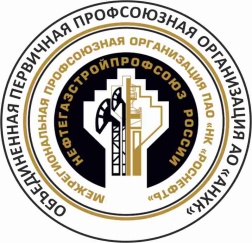 ОБЪЕДИНЕННАЯ ПЕРВИЧНАЯ ПРОФСОЮЗНАЯ ОРГАНИЗАЦИЯ АКЦИОНЕРНОГО ОБЩЕСТВА «АНГАРСКАЯ НЕФТЕХИМИЧЕСКАЯ КОМПАНИЯ»ОБЩЕРОССИЙСКОГО ПРОФЕССИОНАЛЬНОГО СОЮЗА РАБОТНИКОВ НЕФТЯНОЙ, ГАЗОВОЙ ОТРАСЛЕЙ ПРОМЫШЛЕННОСТИ И СТРОИТЕЛЬСТВА №Ф.И.ОПроизводство (структурное подразделение),цехПоказателиПоказателиПоказателиПоказателиПоказатели№Ф.И.ОПроизводство (структурное подразделение),цехКоличество баллов по оформленным представлениям (кол-во х 5 =б)Количество баллов по поданным предложениям в представлениях (кол-во  =б)Сумма балловИтоговое местоИтоговое местоза I, II квартал12345678Юрьев Юрий ЮрьевичБГЭ25050075010, 0, 0Крижановский Игорь СергеевичНПП5011016020, 0, 0Дарьин Александр АлексеевичПМ803211220, 0, 0Шаура Максим ПетровичБГЭ33540874332, 4, 4Антохина Елена ЮрьевнаПНХ17536253731, 4, 18Щипец Сергей СергеевичПМ11041152134, 1, 12Долгов Владимир ВасильевичЦех 1 ТП34012046044, 14, 1Васильцов Марк ИгоревичПМ1521222744, 2, 15Черный Алексей СергеевичПМ6515221740, 3, 4Темнова Елена АнатольевнаВСМЗ7012419443, 4, 13Усатенко Богдан МихайловичНПП4597142113, 0, 11Кривошеев Сергей ПетровичПНХ306292122, 11, 4Романовский Андрей АлександровичНПП255580130, 3, 14Комогорцев Юрий ВладимировичВСМЗ204363144, 12, 2Шимкуносова Юлия ЮрьевнаИЦ-УКК301040150, 15, 3Сергеева Людмила ГеоргиевнаИЦ-УКК151025160, 0, 3